Programul ședințelor cercului științific la Disciplina Cardiologie pentru anul universitar 2022 - 2023, semestrul de toamnăExtras din procesul verbal nr.1 al ședinței catedrei din 24 august 2022    Șef subdiviziune Disciplina Cardiologie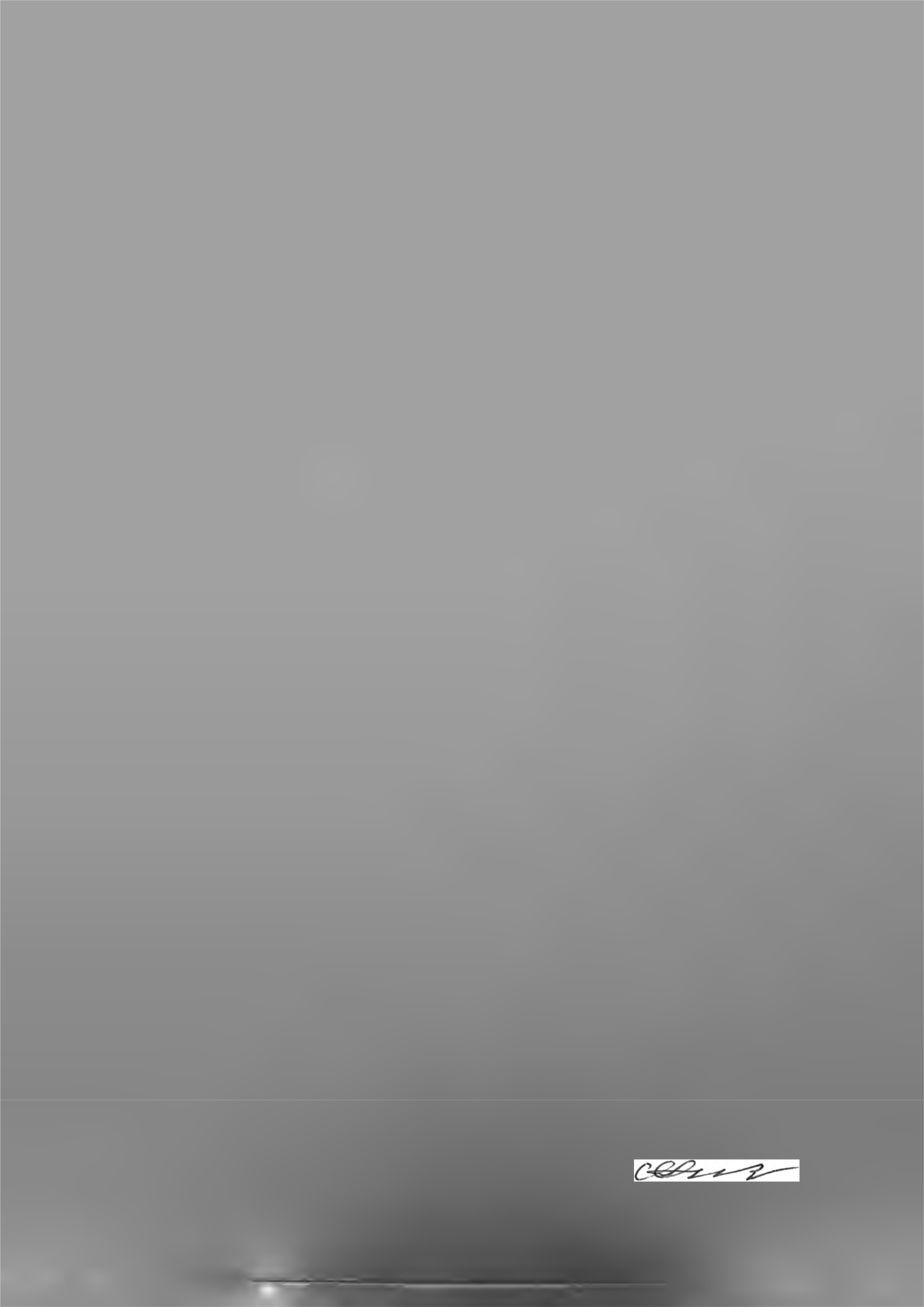     SCM „Sfânta Treime”, prof univ., dr.hab.șt.med.                                              Livi Grib    Șef studii,   conf. univ., dr.șt. med.                                                      Alexandra Grejdieru          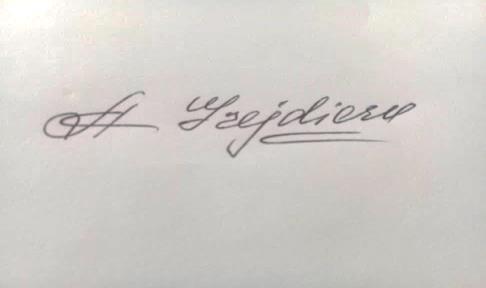 Nr.TemaDataResponsabil1.Mixomul cardiac, actualități de diagnostic și tratament.Caz clinic.29.09.2022conf.univ., dr.șt. med.Silvia Filimon 2.Aritmiile ventriculare, actualitățile ghidului ESC din 2022. 20.10.2022conf.univ., dr.șt. med.Angela Tcaciuc3. Efectul muzicii asupra pacienților cu patolgii cardiovasculare17.11.2022prof. univ., dr. hab. șt. med. Lucia Mazur-Nicorici4.Tratamentul contemporan al pacienților cu insuficiență cardiacă redusă15.12.2022conf.univ., dr.șt. med.Snejana Vetrilă5.Cardiooncologie, actualitățile ghidului ESC din 202219.01.2023prof. univ., dr. hab. șt. med. Livi Grib6.Endocardita infecțioasă la pacienții cu diabet zaharat.Caz clinic.16.02.2023conf.univ., dr.șt. med.Alexandra Grejdieru7.Cardiomiopatia hipertrofică, actualități de diagnostic și tratament. Caz clinic. 16.03.2023conf.univ., dr.șt. med.Romeo Grăjdieru8.Tratamentul intervențional tardiv al pacienților cu STEMI. Caz clinic.20.04.2023conf.univ., dr.șt. med.Marcel Abrașasist univ. Andrei Grib9.Sindromul cardiorenal. Caz clinic.18.05.2023asistent univ. Purteanu Lilia10.Hipertensiunea pulmonară, actualitățile ghidului ESC din 2022.15.06.2023conf.univ., dr.șt. med.Elena Samohvalov